                   Colegio  Américo Vespucio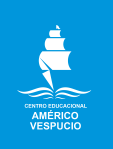                   Quintos Básicos / Lenguaje y Comunicación                  IALA / 2020La ciudad contemporáneaUnidad II: La ciudad en la historiaReflexiones: Política y conflicto socialLeer el siguiente texto:La política como gestión del conflicto socialNuestra opción es considerar la política como una práctica o actividad colectiva, que los miembros de una comunidad llevan a cabo. La finalidad de esta actividad es regular conflictos entre grupos. Y su resultado es la adopción de decisiones que obligan —por la fuerza, si es preciso— a los miembros de la comunidad.El punto de partida de nuestro concepto de política es la existencia de conflictos sociales y de los intentos para sofocarlos o para regularlos. La especie humana se presenta corno una de las físicamente más desvalidas —¿la más desvalida?— entre los animales. En todas las etapas de su vida necesita de la comunidad para subsistir y desarrollarse. Con todo, estas mismas comunidades en las que se sitúa encierran discordias y antagonismos.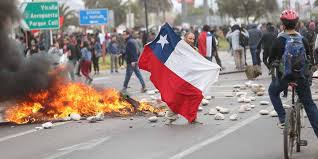 Los titulares informativos nos hablan todos los días de desacuerdos y tensiones. Tienen alcance colectivo porque implican a grupos humanos numerosos, identificados por posiciones comunes. Las discrepancias pueden afectar, según los casos, al control de recursos materiales, al disfrute de beneficios y de derechos o a la defensa de ideas y valores. En más de una ocasión, la tensión o el antagonismo puede afectar simultáneamente a bienes materiales, derechos legales y creencias religiosas o filosóficas. ¿Qué explica esta presencia constante de desacuerdos sociales? ¿Por qué razón la armonía social aparece como una situación excepcional o sencillamente utópica, cuando la vida en sociedad es una necesidad humana ineludible? El origen de los conflictos se sitúa en la existencia de diferencias sociales, que se convierten a menudo en desigualdades. La distribución de recursos y oportunidades coloca a individuos y grupos en situaciones asimétricas. No todos los miembros de la comunidad tienen un acceso razonablemente equilibrado a la riqueza material, a la instrucción, a la capacidad de difusión de sus ideas, etc. No todos comparten de manera sensiblemente equitativa las obligaciones y las cargas: familiares, productivas, asistenciales, fiscales, etc. Tales desequilibrios entre individuos y grupos generan una diversidad de reacciones. Valles, Josep - Ciencia Política: Una introducciónResponder: 1.- Definir los siguientes conceptos:Discordia________________________________________________________________________________________________________________________________________________________________
Antagonismo________________________________________________________________________________________________________________________________________________________________
Utópico
________________________________________________________________________________________________________________________________________________________________

2.- En relación al texto, relata dos ejemplos donde se vea reflejado un conflicto (desacuerdo social) relacionado con tu entorno o experiencia de vida. Fundamentar una posible solución ante ese conflicto. ________________________________________________________________________________________________________________________________________________________________________________________________________________________________________________________________________________________________________________________________
________________________________________________________________________________________________________________________________________________________________________________________________________________________________________________________________________________________________________________________________
3.- ¿Consideras que el ser humano alcanzará en algun momento la armonía social o viviremos en permantentes desacuerdos sociales? Reflexione y fundamente la respuesta con sus propias palabras.________________________________________________________________________________________________________________________________________________________________________________________________________________________________________________________________________________________________________________________________Dudas, consultas y envío de guía de actividad al correo electrónico: diego.padilla@colegioamericovespucio.clNombreCursoFechaIV ° _________/____/ 2020AE2. Aprecian las ciudades como realidades sociales, como organizaciones colectivas que ocupan y comparten un espacio determinado dividiéndose tareas para beneficio común.AE6. Comprenden que las ciudades, al adquirir carácter polifuncional, se hacen espacios más complejos con problemas y desafíos nuevos.AE7. Comprenden en qué medida la historia de occidente está estrechamente vinculada a la vida en ciudades y cómo las nociones de civilización, orden y cultura se relacionan con estos espacios.